15.04.SOWY  wtorekPraca rolnikaTemat dzienny – Na poluI Zabawa na powitanie „Dzień dobry, dzień dobry wszyscy się witamy”  https://www.youtube.com/watch?v=jn2Urj1UJe8 Dzień dobry sł. i muz. Kazimierz Bayer Dzień dobry, dzień dobry                  Dzieci machają rękami. Wszyscy się witamy.                         Kłaniają się. Dzień dobry, dzień dobry Dobry humor mamy.                         Rysują palcami wskazującymi uśmiech na                                                                                        twarzy. Dzień dobry, dzień dobry Słońce jasno świeci.                          Poruszają palcami obu rąk uniesionymi do góry. Dzień dobry, dzień dobry Pani wita dzieci.                                Wskazują na N. i na siebie. Dzień dobry, dzień dobry Jest bardzo wesoło.                           Robią młynek z rąk. Dzień dobry, dzień dobry Zróbmy wszyscy koło.                     Dziecko staje naprzeciwko  rodzica.Dzień dobry, dzień dobry Podaj prawą rękę.                             Podajemy sobie ręce. Dzień dobry, dzień dobry Zaśpiewaj piosenkę.                        Trzymamy przed ustami dłonie złożone w pięści.„Raz, dwa, trzy, cztery – dzisiaj się pogimnastykujemy”1)„Głowa się budzi” – dziecko staje w lekkim rozkroku, ręce trzyma na biodrach. Głowa jest „budzikiem” – dziecko odwraca głowę w lewo i kiwają nią, następnie powtarzają ćwiczenie z głową zwróconą w prawą stronę. Wykonują po kilka serii. Na koniec dotykają czubka głowy palcami i szybko potrząsają głową, bo „budzik dzwoni”. 2) „Budzi się całe ciało” – dziecko staje w lekkim rozkroku i unosi się na palcach, jednocześnie podnosi wyprostowane, złączone ręce. Odliczamy do 5, utrzymując taką pozycję, następnie powoli wykonują głęboki skłon w przód, głowę wkładają między kolana. Ćwiczenie należy powtórzyć kilka razy.3) „Podskoki w parach” – Na hasło N. hop! – podskakujemy razem z dzieckiem, starając się zsynchronizować ruch w parze. Ćwiczenie należy powtórzyć kilka razy. 4) „Ręce na głowę” – stajemy w wygodnej pozycji. Rodzic podaje nazwy różnych części ciała i wskazuje je u siebie. Zadaniem dzieci jest powtarzanie gestów. Po kilku poleceniach robimy utrudnienie zabawy - prosimy dziecko, aby dotykało część ciała, które będą nazwane. Od tej chwili rodzic wskazuje jedną cześć ciała, a wypowiada nazwę innej, np. mówi noga, wskazując głowę.5) „Małe piłeczki, duże piłki” – dziecko na hasło małe piłeczki robią niskie podskoki 
a na duże piłki wysokie wyskoki w górę.Utrwalamy dni tygodnia – przy piosence „Tydzień liczy siedem dni”https://www.youtube.com/watch?v=KJiXPp1jSgQOkreślamy z dzieckiem jaki mamy dzisiaj dzień, jaki był wczoraj i jaki będzie jutro.II1)„Wspólna praca” - doskonalenie umiejętności uważnego słuchania tekstu 
i wypowiadania się na temat jego treści.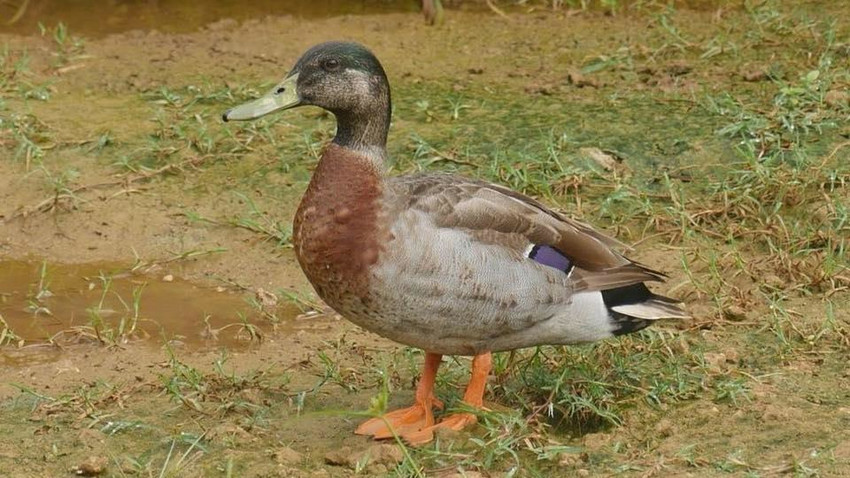 „Wspólna praca” Ludwik Wiszniewski Kwaknął kaczor  raz i drugi: − Na podwórku widzę pługi… Kwa, kwa!  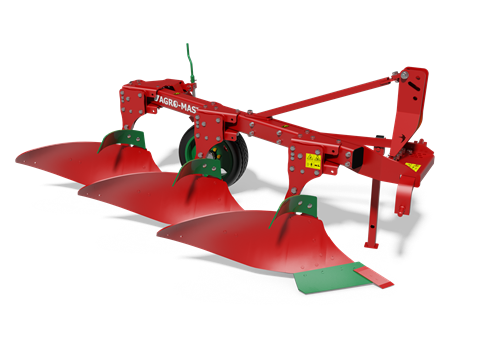 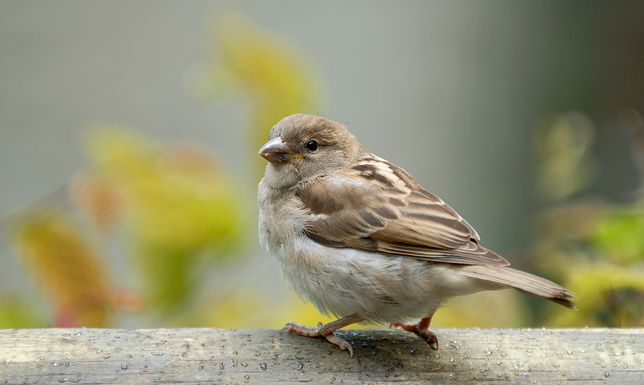 Wróbel siedzi na stodole: − Już gospodarz jedzie w pole… Ćwir, ćwir!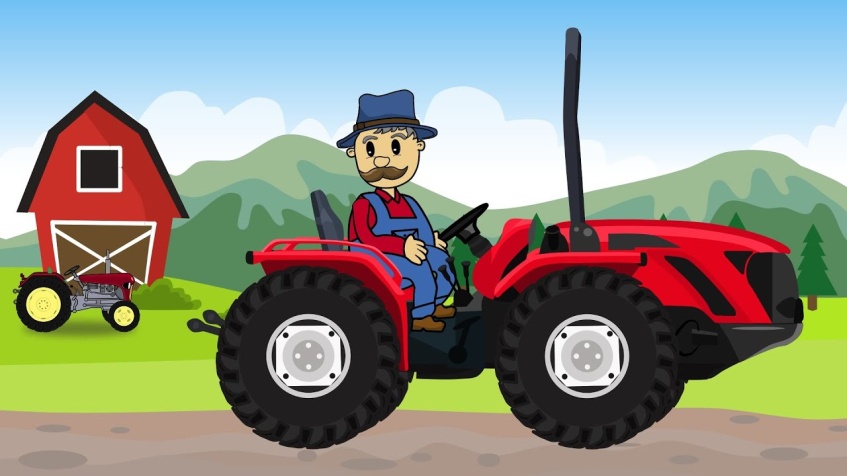 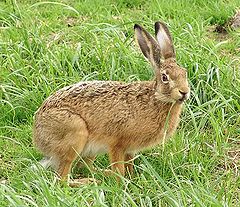 Zając przysiadł na ugorze: − Już gospodarz w polu orze… Hop, hop! 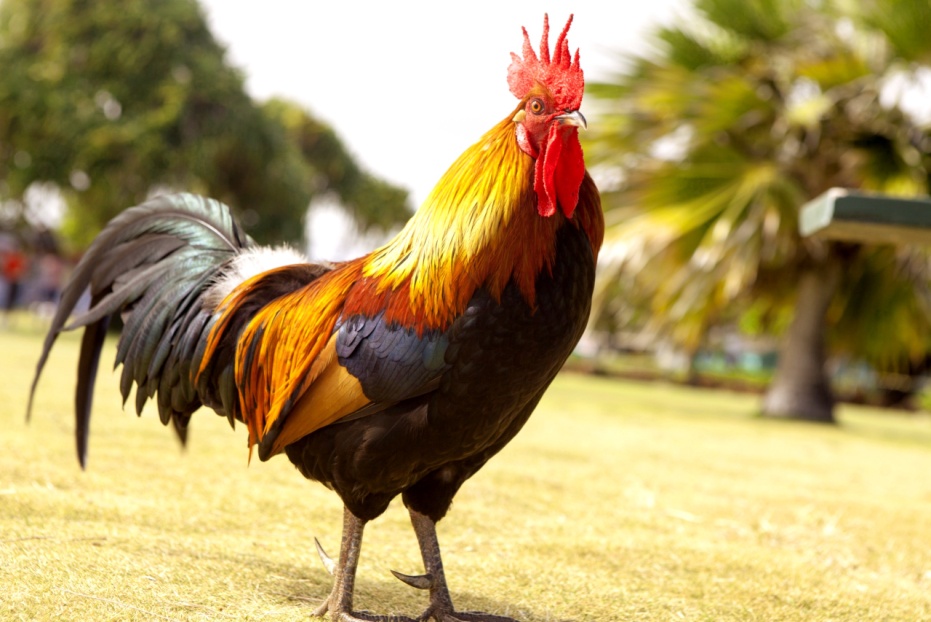 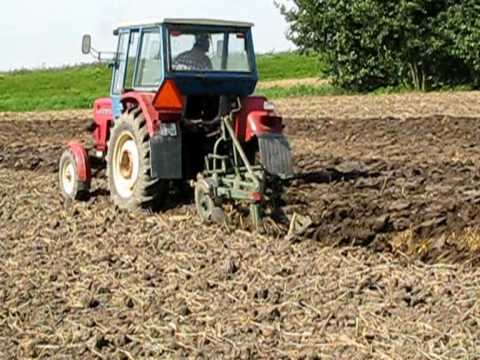 Na podwórku kogut pieje: − Już gospodarz w polu sieje… Ko, ko!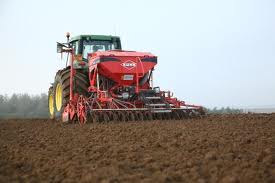 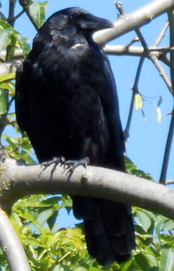 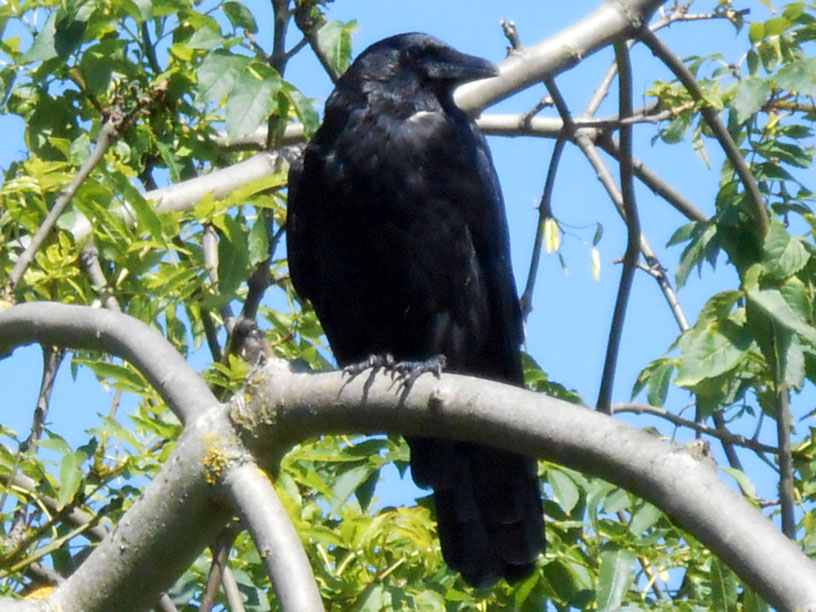 Na topolikraczą wrony − Już koniki ciągną brony… Kra, kra! 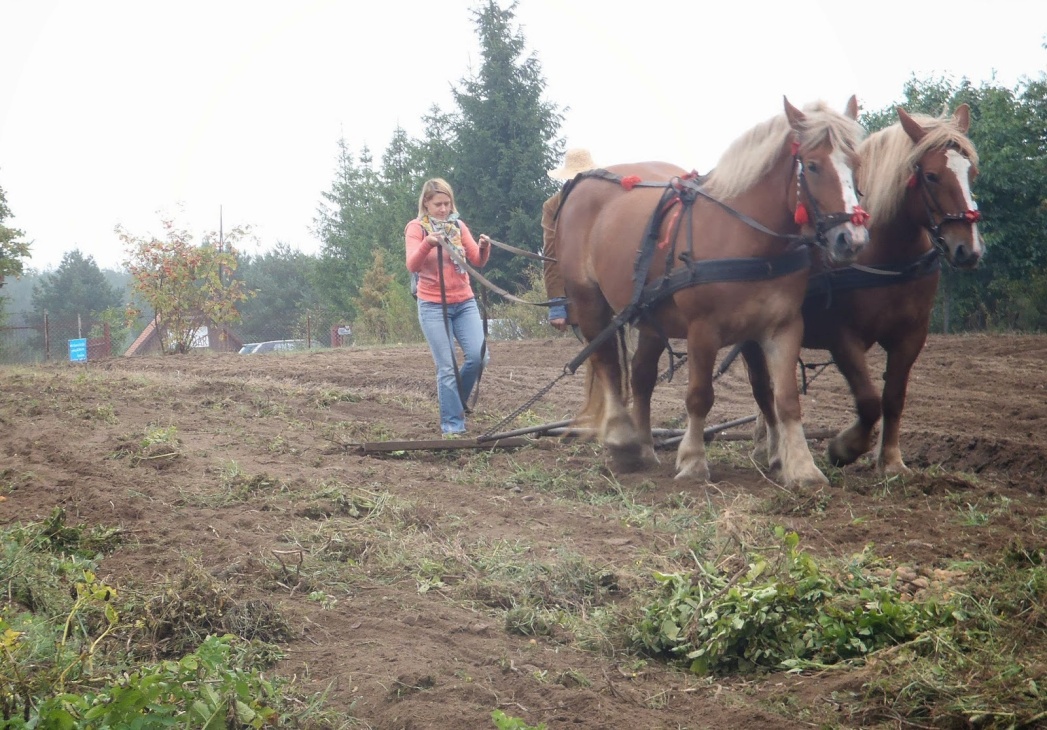 Teraz krzyczą wszyscy razem: − Oraliśmy z gospodarzem! Hej! hej! Pytania do wiersza:- Czy zrozumiałeś wszystkie słowa użyte w wierszu? Wyjaśniamy, co to jest pług, ugór, orka, bronapług – narzędzie rolnicze do uprawiania roliugór – nieuprawiane poleorka – uprawa ziemi za pomocą pługabrona – narzędzie rolnicze do spulchniania i rozdrabniania ziemi na polu.- Czy pamiętasz jakie zwierzęta występowały w wierszu? - Co robiły i o czym opowiadały? Rodzic  zachęca dzieci do tworzenia zdań z niektórymi słowami użytymi w wierszu.Następnie przeliczamy słowa w zdaniach i na palcach pokazujemy ich liczbę.Oglądanie filmu edukacyjnego „Praca w polu” – rozmowa na jego temathttps://www.youtube.com/watch?v=I6EGdIPn8Lg„Rośliny uprawne”  film edukacyjny https://www.youtube.com/watch?v=25v7UhuUExMZabawa taneczna przy piosence „Cebulka i buraczek” https://www.facebook.com/zlobek.lubliniaczek/videos/cebulka-cebulkaokr%C4%85g%C5%82a-jak-kulkapota%C5%84cowa%C4%87-chcia%C5%82aburaczek-buraczekmia%C5%82-czerwony/1802344389900378/Cebulka, cebulka
okrągła jak kulka. Buraczka złapała,Potańcować chciała.Buraczek, buraczek
miał czerwony fraczek.
Z cebulką tańcował
nóżek nie żałował !„Dlaczego rośliny rosną” – dziecko na początku zastanawia się i podaje, co jego zdaniem roślina potrzebuje aby rosnąć. (wody, światła, ciepła, ziemia)„Jak rosną rośliny” – film edukacyjny https://www.youtube.com/watch?v=JGNkJp3hqmA„Od ziarenka do rośliny” – omówienie historyjki obrazkowej poniżej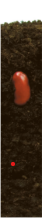 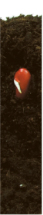 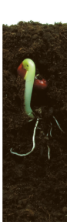 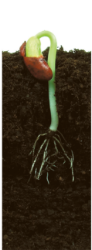 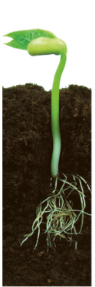 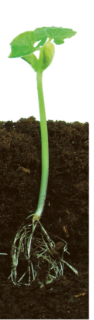 2)„Dlaczego rośliny rosną?”- wykonywanie pracy plastycznej kredkami lub farbami, można rysować ilustracje, pisać wyrazy. Rodzic służy radą, pomocą i udziela dziecku wskazówek.„Zakładamy uprawę ziół” – zabawa badawcza (jeżeli nie mamy nasion ziół możemy je zastąpić cebulą, rzeżuchą, sałatą fasolą lub innymi nasionami, którymi dysponujemy w domu). Przed sianem przygotowujemy z dzieckiem doniczki, pojemniki, do których wsypujemy ziemię (może być ogrodowa) . Możemy również „zasiać” fasolę na gazie nałożonej na słoik z wodą. Ważne, aby dziecko mogło oglądać  kształt i wielkość różnych nasion, mogło się wypowiadać na ich temat.W trakcie siania, podlewania,  dziecko bierze czynny udział razem z rodzicem.Codziennie oglądamy czy coś się zmieniło w naszej uprawie. (najszybciej widać wzrost roślin na przykładzie fasoli na gazie i rzeżuchy. Swoje obserwacje dziecko może narysować na kartce i na końcu powstanie  książeczka pokazująca wzrost rośliny.Piosenka „Dziadek fajną farmę miał”  https://www.youtube.com/watch?v=30nw6AtuGiQPraca w ćwiczeniach cz.3 str. 45a – przypomnienie cyklu rozwoju roślin, zaznaczenie kolejności, rysowanie po śladzie pędów fasoli.Praca w ćwiczeniach cz.3 str. 456 – rysowanie drogi w labiryncie, klasyfikowanie warzyw i owoców.Zabawa taneczna przy piosence „W naszym ogródeczku”https://www.youtube.com/watch?v=fdhmWn8bi7oDzieci pokazują, to, co jest w tekście piosenki według własnego pomysłu.Zachęcam rodziców do wspólnej zabawy.
W naszym ogródeczku // zrobimy porządki// 3x    
Wygrabimy ścieżki //przekopiemy grządki// 3x Raz dwa trzy.           Klaszczemy 3 razy Potem w miękką ziemię // wsiejemy nasionka // 3 x
Będą się wygrzewać // na wiosennym słonku // 3x  Raz dwa trzy.           Klaszczemy 3 razy Spadnie ciepły deszczyk //i wszystko odmieni// 3 x
W naszym ogródeczku //grządki zazieleni// 3 x. Raz dwa trzy.            Klaszczemy 3 razy IIIĆwiczenia relaksacyjna przy muzyce https://www.youtube.com/watch?v=v-fZ1j_J2REWspólne oglądanie książek i albumów o gospodarstwach, o pracy rolnika, maszynach.Oglądanie filmu edukacyjnego „Praca w polu”https://www.youtube.com/watch?v=I6EGdIPn8LgNiesamowite maszyny rolnicze – film https://www.youtube.com/watch?v=Z7zhMZ4hbmAObserwacja przyrody wiosną (jeżeli jest to możliwe wyjście z dzieckiem do ogrodu lub obserwacja przez okno).   https://www.youtube.com/watch?v=OqByljZA_6M Rozmowa z dzieckiem na temat charakterystycznych cech wiosny – budowanie gniazd przez ptaki, wysiadywanie jajek, pierwsze zielone listki na krzewach i drzewach,kwitnienie drzew np. mirabelek, czereśni, kwitnienie wiosennych kwiatów np. mniszek lekarski, tulipany, żonkile, itp.Zadania dodatkoweCzytamy tekst:To pole a tam dom.Obok domu stoi mama i tata.A na polu traktor.Kolorowanki dla chętnych dzieci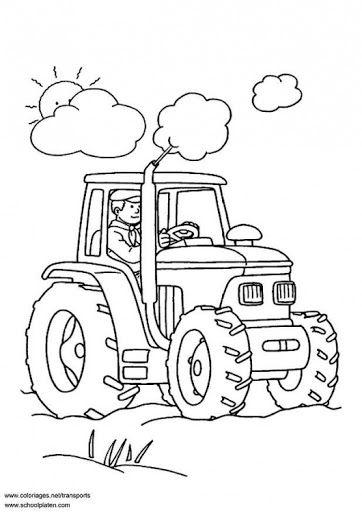 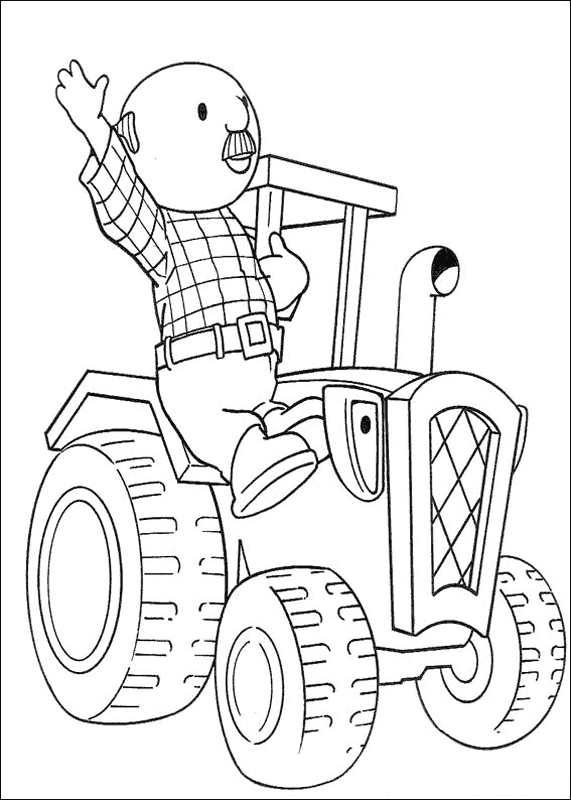 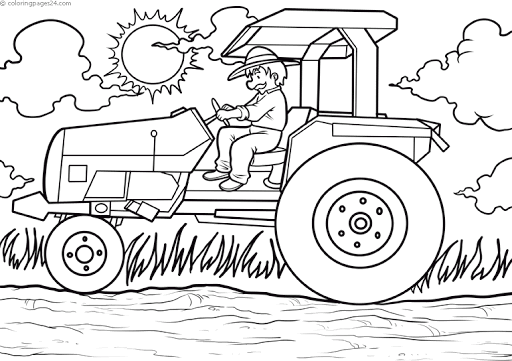 